NÁVOD PRO PŘIPOJENÍ ŽÁKŮ 2. STUPNĚ – 1. ZŠ PLZEŇMožnost využít: Webové rozhraní – otevřít odkaz pomocí internetového prohlížeče Google Chrome (v jiném prohlížeči by nemuselo vše fungovat správně) odkaz na přihlášení z domova: https://www.microsoft.com/cs-cz/microsoft-365/microsoft-teams/group-chat-softwareAplikaci – lze stáhnout do PC, telefonu i tabletu (funkční přes Android, iOS)Stažení na PC: https://www.microsoft.com/cs-cz/education/products/office  (kliknout na odkaz, zadat školní mail, poté se vám zobrazí možnost stažení balíčku všech office produktů – MS Word, Excel, MS Teams, …)Jak se přihlásit: Přihlášení je možné pouze přes školní žákovský účet (již spárováno – školní email a heslo pro přístup do počítače ve škole).Uživatelské jméno: školní mail (např. novakjo@zs1.plzen-edu.cz) (Novák Josef = novakjo)Heslo: stejné, kterým se přihlašujete na školní PC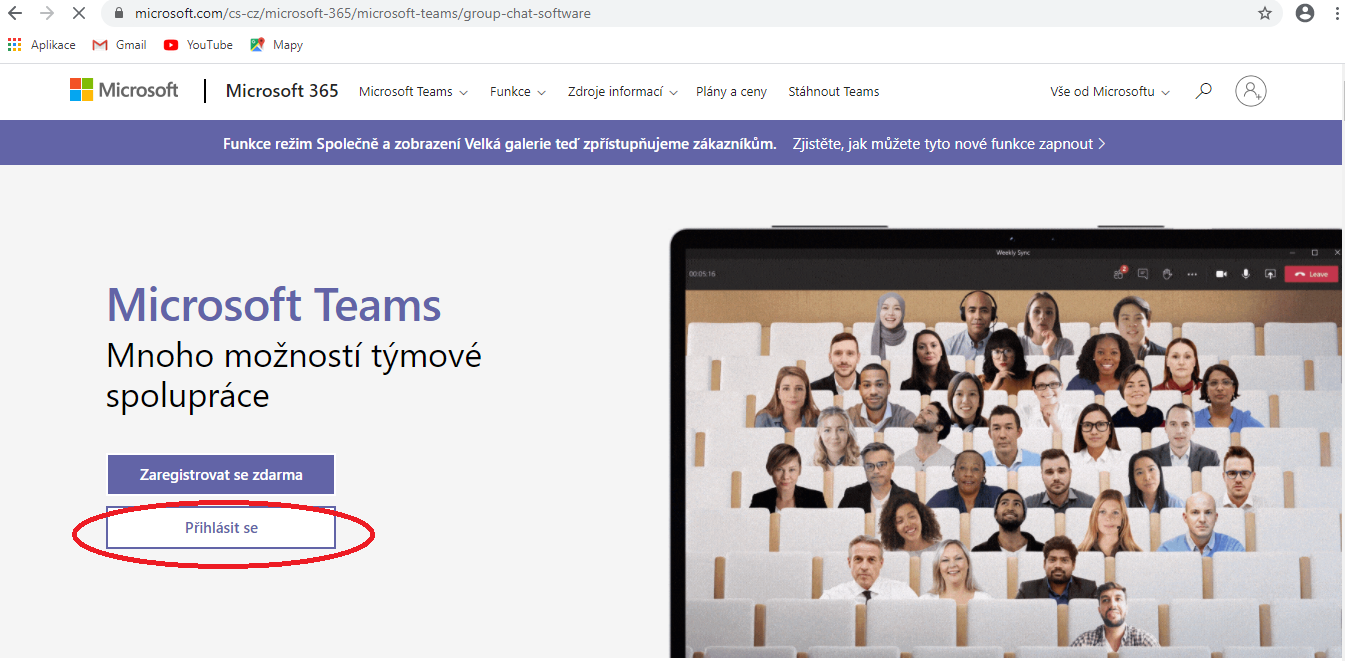 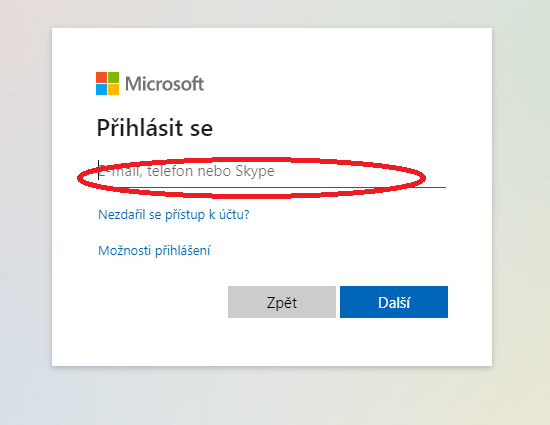 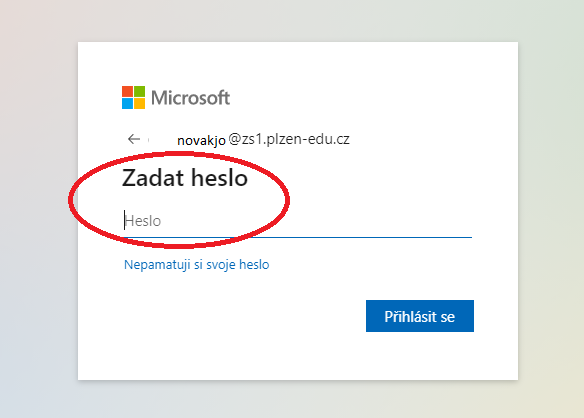 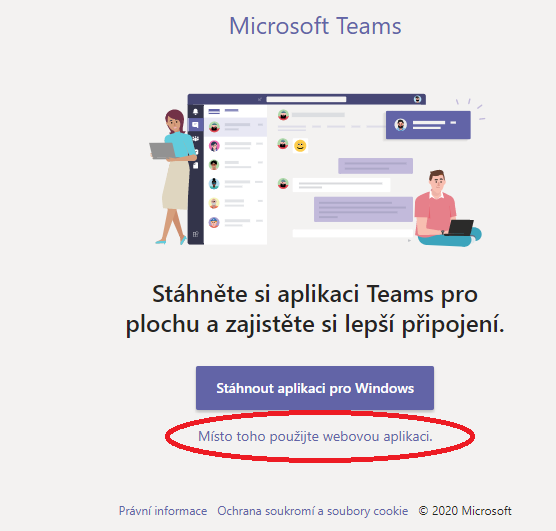 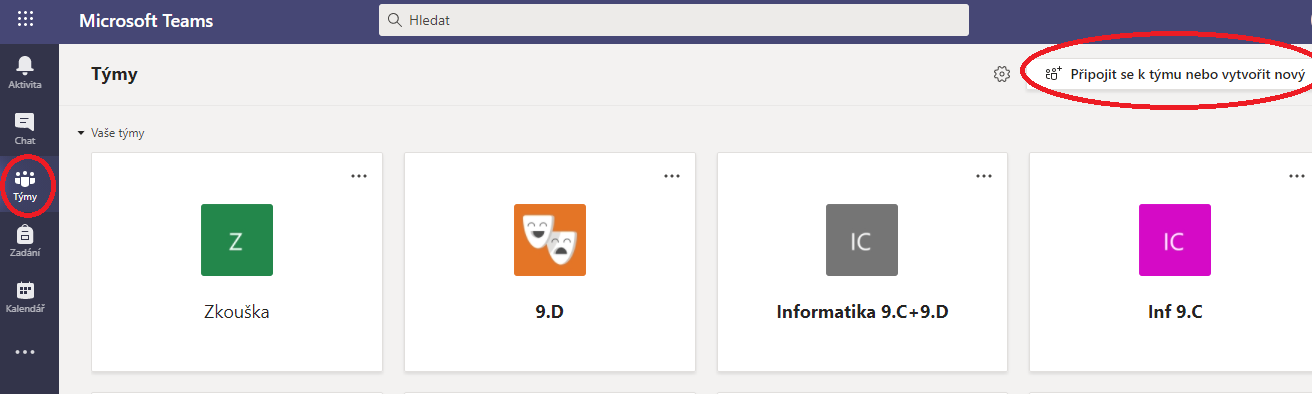 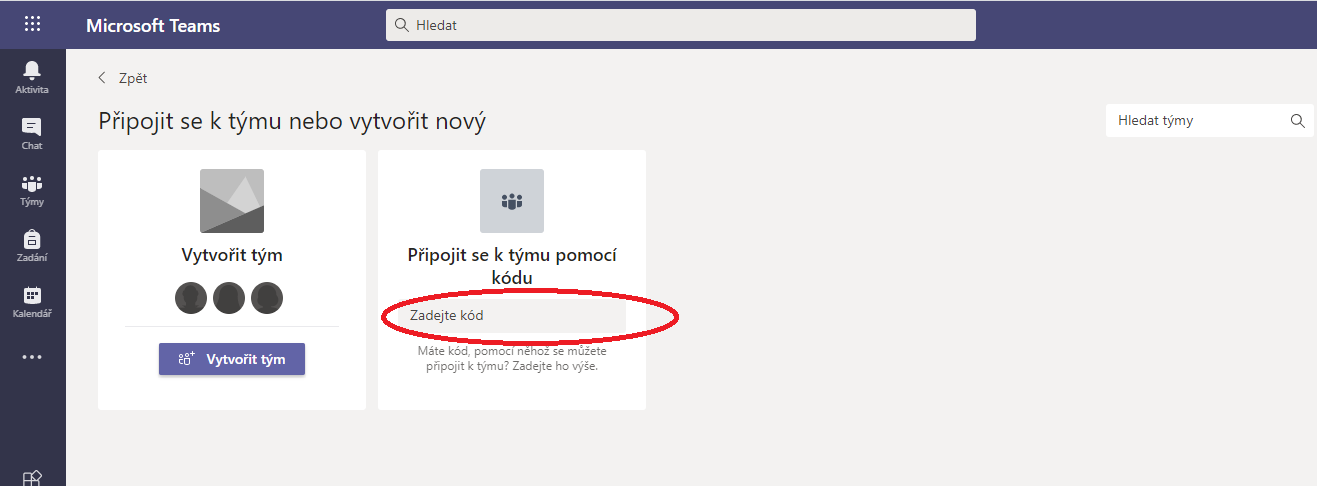 Jak se přihlásit do týmu:Vyučující může sám přidat žáka přímo do určitého týmu.Přes odkaz – vyučující zašle žákovi přes ŠOL odkaz na daný tým v MS Teams, který žák musí otevřít a potvrdit. Poté vyčká na přijetí žádosti od vyučujícího. Přes kód – kód pro vstup do jednotlivých týmů získá žák od vyučujícího daného týmu. Kliknutím na „Týmy“ v MS Teams se v pravém horním rohu zobrazí možnost „Vytvořit tým/Připojit se k týmu“ a tím možnost vložení kódu. Pokud by se nezobrazilo, je nutné stránku aktualizovat.